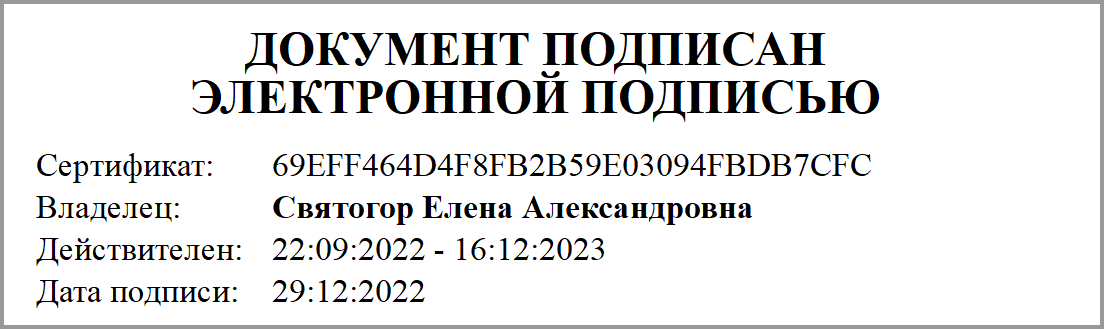 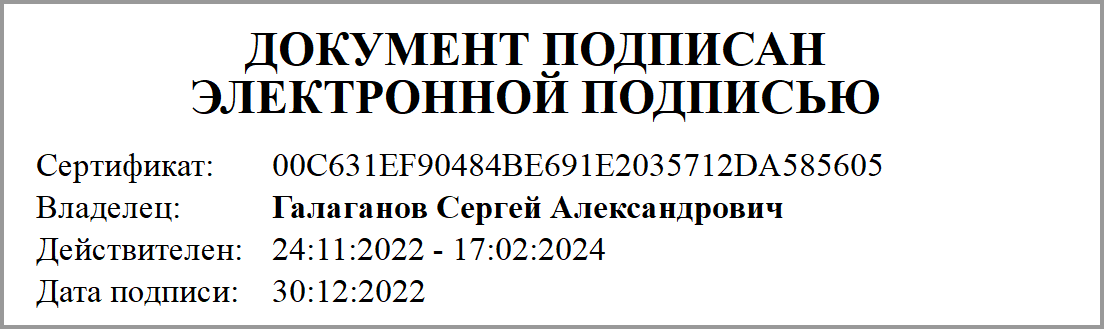 Отчет о достижении значений результатов предоставления Субсидиина 01.10.2022г.Отчет о достижении значений результатов предоставления Субсидиина 01.10.2022г.Отчет о достижении значений результатов предоставления Субсидиина 01.10.2022г.Отчет о достижении значений результатов предоставления Субсидиина 01.10.2022г.Отчет о достижении значений результатов предоставления Субсидиина 01.10.2022г.Отчет о достижении значений результатов предоставления Субсидиина 01.10.2022г.Отчет о достижении значений результатов предоставления Субсидиина 01.10.2022г.Наименование Учредителя:Наименование Учредителя:департамент здравоохранения Брянской областидепартамент здравоохранения Брянской областидепартамент здравоохранения Брянской областидепартамент здравоохранения Брянской областидепартамент здравоохранения Брянской областиНаименование Учреждения:Наименование Учреждения:Государственное бюджетное учреждение здравоохранения "Брянская городская детская больница № 1"Государственное бюджетное учреждение здравоохранения "Брянская городская детская больница № 1"Государственное бюджетное учреждение здравоохранения "Брянская городская детская больница № 1"Государственное бюджетное учреждение здравоохранения "Брянская городская детская больница № 1"Государственное бюджетное учреждение здравоохранения "Брянская городская детская больница № 1"Единица измерения:Единица измерения:рублей (с точностью до второго знака после запятой)рублей (с точностью до второго знака после запятой)рублей (с точностью до второго знака после запятой)рублей (с точностью до второго знака после запятой)рублей (с точностью до второго знака после запятой)Номер строкиНапра-вление расхо-довАнали-тический код СубсидииРезультат предоставле-ния СубсидииЕдиница измеренияЕдиница измеренияРазмер Субсидии, предусмот-ренный Соглаше-ниемПлановые значения результатов предоставле-ния СубсидииФактические значения результатов предоставле-ния СубсидииОтклонение от планового значенияПричина отклоненияОбъем обязательств, принятых в целях достижения результатов предоставления СубсидииОбъем обязательств, принятых в целях достижения результатов предоставления СубсидииНеиспользованный объем финансового обеспечения (гр.7 - гр.12)Номер строкиНапра-вление расхо-довАнали-тический код СубсидииРезультат предоставле-ния Субсидиинаимено-ваниекод по ОКЕИРазмер Субсидии, предусмот-ренный Соглаше-ниемПлановые значения результатов предоставле-ния СубсидииФактические значения результатов предоставле-ния СубсидииОтклонение от планового значенияПричина отклоненияобязательствденежных обязательствНеиспользованный объем финансового обеспечения (гр.7 - гр.12)12345678910111213141.1104207007проведение государственной экспертизы достоверности сметной стоимостиУсловная единица8762 626 224,292,002,000,002 626 224,292 626 224,290,001.2104207007строительный контроль при выполнении работ по устройству системы охранного видеонаблюдения в здании и на территории детской поликлиники ГБУЗ "Брянская городская детская больница № 1", расположенной по адресу: г. Брянск, бульвар 50 лет Октября, д. 12Условная единица8762 626 224,291,001,000,002 626 224,292 626 224,290,001.3104207007строительный контроль при выполнении работ по устройству системы охранного видеонаблюдения в здании и на территории детской поликлиники ГБУЗ "Брянская городская детская больница № 1", расположенной по адресу: г. Брянск, пер. Кирова, д. 99аУсловная единица8762 626 224,291,001,000,002 626 224,292 626 224,290,001.4104207007услуги по разработке проектно-сметной документации на устройство системы охранного видеонаблюдения в здании и на территории детской поликлиники ГБУЗ "Брянская городская детская больница № 1", расположенной по адресу: г. Брянск, бульвар 50 лет Октября, д.12Условная единица8762 626 224,291,001,000,002 626 224,292 626 224,290,001.5104207007услуги по разработке проектно-сметной документации на устройство системы охранного видеонаблюдения в здании и на территории детской поликлиники ГБУЗ "Брянская городская детская больница № 1", расположенной по адресу: г. Брянск, пер. Кирова, д. 99аУсловная единица8762 626 224,291,001,000,002 626 224,292 626 224,290,001.6104207007устройство системы охранного видеонаблюдения в здании и на территории детской поликлиники ГБУЗ "Брянская городская детская больница № 1", расположенной по адресу: г. Брянск, бульвар 50 лет Октября, д. 12Условная единица8762 626 224,291,001,000,002 626 224,292 626 224,290,001.7104207007устройство системы охранного видеонаблюдения в здании и на территории детской поликлиники ГБУЗ "Брянская городская детская больница № 1", расположенной по адресу: г. Брянск, пер. Кирова, д. 99аУсловная единица8762 626 224,291,001,000,002 626 224,292 626 224,290,00Учредитель:Учреждение:Подписано ЭПГалаганов Сергей АлександровичПодписано ЭПСвятогор Елена Александровна